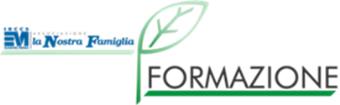 L'ALIMENTAZIONE DEL BAMBINO CON PROBLEMATICHE NEUROLOGICHE COMPLESSEConegliano 15 maggio 2021Si prega di compilare con attenzione tutti i campiCognome, Nome ____________________________________________________________________________________________Data di nascita ____________________________ Luogo _________________________________________________ Prov. (____)Titolo di studio _____________________________________________________________________________________________Specializzazione (solo per medici, psicologi, biologi) ________________________________________________________________Residenza (via, piazza) ______________________________________________________________________________ n° ______Città ____________________________________________________________________ Prov. (_________) Cap ______________Tel. ____________________________________e-mail _____________________________________________________________La informiamo che i dati personali da lei forniti saranno trattati per le finalità e nelle modalità descritte nell'informativa disponibile sul sito www.lanostrafamiglia.it/chisiamo, che lei dichiara di conoscereData:____________________ 	Firma _____________________________ELENCO DELLE PROFESSIONI SANITARIECodice FiscaleASSISTENTE SANITARIOBIOLOGO CHIMICODIETISTAEDUCATORE PROFESSIONALEFARMACISTA FARMACIA TERRITORIALEFARMACISTA FARMACIA OSPEDALIERAFISICOFISIOTERAPISTAIGIENISTA DENTALEINFERMIEREINFERMIERE PEDIATRICOLOGOPEDISTAODONTOIATRAORTOTTISTA/ASSISTENTE DI OFTALMOLOGIAOSTETRICA/OPODOLOGOPSICOLOGO PSICOTERAPIAPSICOLOGO PSICOLOGIATECNICO AUDIOMETRISTATECNICO AUDIOPROTESISTATECNICO DELLA FISIOPATOLOGIA CARDIOCIRCOLATORIA E PERFUSIONE CARDIOVASCOLARETECNICO DELLA PREVENZIONE NELL'AMBIENTE E NEI LUOGHI DI LAVOROTECNICO DELLA RIABILITAZIONE PSICHIATRICATECNICO DI NEUROFISIOPATOLOGIATECNICO ORTOPEDICOTECNICO SANITARIO DI RADIOLOGIA MEDICATECNICO SANITARIO LABORATORIO BIOMEDICOTERAPISTA DELLA NEURO E PSICOMOTRICITÀ DELL'ETÀ EVOLUTIVATERAPISTA OCCUPAZIONALEMEDICO CHIRURGO (barrare specializzazione)MEDICO CHIRURGO (barrare specializzazione)□□Allergologia ed immunologia clinica□□Anatomia patologica□□Anestesia e rianimazione□□Angiologia□□Audiologia e foniatria□□Biochimica clinica□□Cardiochirurgia□□Cardiologia□□Chirurgia generale□□Chirurgia maxillo-facciale□□Chirurgia pediatrica□□Chirurgia plastica e ricostruttiva □□Chirurgia toracica□□Chirurgia vascolare□□Continuità assistenziale □□Cure palliative□□Dermatologia e venereologia□□Direzione medica di presidio ospedaliero□□Ematologia□□Endocrinologia□□Epidemiologia□□Farmacologia e tossicologia clinica□□Gastroenterologia□□Genetica medica□□Geriatria□□Ginecologia e ostetricia□□Igiene degli alimenti e della nutrizione □□Igiene, epidemiologia e sanità pubblica □□Laboratorio di genetica medica□□Malattie dell'apparato respiratorio□□Malattie infettive□□Malattie metaboliche e diabetologia□□Medicina aeronautica e spaziale□□Medicina del lavoro e sicurezza degli ambienti di lavoro □Medicina dello sport□Medicina di comunità□Medicina e chirurgia di accettazione e di urgenza□Medicina fisica e riabilitazione□Medicina generale (medici di famiglia) □Medicina interna□Medicina legale□Medicina nucleare□Medicina termale□Medicina trasfusionale□Microbiologia e virologia□Nefrologia□Neonatologia□Neurochirurgia□Neurofisiopatologia □Neurologia□Neuropsichiatria infantile□Neuroradiologia □Oftalmologia□Oncologia□Organizzazione dei servizi sanitari di base□Ortopedia e traumatologia□Otorinolaringoiatria□Patologia clinica (laboratorio di analisi chimico-cliniche e microbiologia)□Pediatria□Pediatria (pediatri di libera scelta) □Psichiatria□Psicoterapia□Radiodiagnostica □Radioterapia□Reumatologia□Scienza dell'alimentazione e dietetica□Urologia□Privo di specializzazione 